Shestopalov SergeiExperience:Documents and further information:WELDERPosition applied for: Motorman 1st classDate of birth: 04.06.1978 (age: 39)Citizenship: UkraineResidence permit in Ukraine: YesCountry of residence: UkraineCity of residence: BolhradPermanent address: inzovskaia-55Contact Tel. No: +38 (048) 464-23-63 / +38 (098) 587-73-00E-Mail: serega.shestopalov@mail.ruSkype: shestopalov80U.S. visa: NoE.U. visa: NoUkrainian biometric international passport: Not specifiedDate available from: 15.11.2017English knowledge: PoorMinimum salary: 1800 $ per month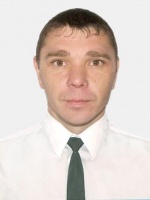 PositionFrom / ToVessel nameVessel typeDWTMEBHPFlagShipownerCrewingOiler28.07.2013-11.03.2014MINERAL  FAITHBulk Carrier1755801686091970HONG KONGBOSIMAR HONG-KONG LIMITEDANGLO-EASTERN